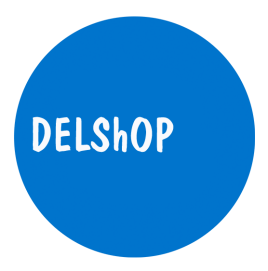 ДЕЛШОП- Скопје има потреба од :Директор на Бизнис Центар “Максим Горки”Потребни квалификации:ВСС Претходно работно искуство минимум 5 години на слични позиции.Познавање на англиски јазик Познавање на работа со компјутериЗадолжително поседување на возачка дозвола Б-категоријаКомуникациски вештини, самоиницијативност, одржување фокус и висок степен на точностОдговорности и задачи:Управување/раководење со одржувањето на зградатаНадгледување на целиот персонал во објектот (чувари, техничари,итн.) и надворешни изведувачи.Контролирање на активностите како распределба на паркинг простор, чистотата, отстранување на отпад, безбедност на зградата итн.Подготовка на објектот за работа при променливи временски услови.Соработка со сопствениците на објектот и повисокото раководство за буџетирање за потребите на објектитеГрижа за постојано функционирање на сите енергетските приклучоци.Грижа за постојано функционирање на целата опрема во зградата, лифтовите, врати, електричната опрема, клими итн.Заинтересираните кандидати треба да ги достават своите апликации на ristova.hr@gmail.com со  назнака Директор на бизнис центар “Максим Горки”најкасно до 04.03.2022 година.Одбраните кандидати ќе бидат контактирани телефонски.